О внесении изменений в постановление администрации муниципального района Пестравский Самарской области от 05.07.2019 № 370 «Об утверждении муниципальной программы «Повышение качества и доступности медицинской помощи населению муниципального района Пестравский на 2019-2021 годы»В соответствии с Федеральным законом от 06.10.2003 №131-ФЗ «Об общих принципах организации местного самоуправления в Российской Федерации», Указом Президента Российской Федерации от 07.05.2018 № 204 «О национальных целях и стратегических задачах развития Российской Федерации на период до 2024 года», руководствуясь статьями 41, 43 Устава муниципального района Пестравский Самарской области, администрация муниципального района Пестравский Самарской области ПОСТАНОВЛЯЕТ:Внести в постановление администрации муниципального района Пестравский Самарской области от 05.07.2019 № 370 «Об утверждении муниципальной программы «Повышение качества и доступности медицинской помощи населению муниципального района Пестравский на 2019-2021 годы» (далее - муниципальная программа) следующие изменения:1.1. Паспорт муниципальной программы изложить в новой редакции согласно приложению № 1 к настоящему постановлению.1.2. Приложение № 1 к муниципальной программе изложить в новой редакции согласно приложению № 2 к настоящему постановлению.1.3. Приложение № 2 к муниципальной программе изложить в новой редакции согласно приложению № 3 к настоящему постановлению.1.4. Приложение № 3 к муниципальной программе изложить в новой редакции согласно приложению № 4 к настоящему постановлению.  2. Опубликовать настоящее постановление в районной газете «Степь» и разместить на официальном Интернет-сайте муниципального района Пестравский Самарской области.3. Контроль за исполнением настоящего постановления оставляю за собой.Глава муниципального районаПестравский                                                                                     А.П. ЛюбаевПрокудина 21345Кузнецова 21844Приложение N 1к постановлению администрации муниципального района Пестравский Самарской области№______от _____________ ПАСПОРТ ПРОГРАММЫI. ХАРАКТЕРИСТИКА ТЕКУЩЕГО СОСТОЯНИЯ, ОСНОВНЫЕ ПРОБЛЕМЫ ЗДРАВООХРАНЕНИЯ В МУНИЦИПАЛЬНОМ РАЙОНЕ ПЕСТРАВСКИЙ, ПОКАЗАТЕЛИ И АНАЛИЗ СОЦИАЛЬНЫХ, ФИНАНСОВО-ЭКОНОМИЧЕСКИХ И ПРОЧИХ РИСКОВ РЕАЛИЗАЦИИ МУНИЦИПАЛЬНОЙ ПРОГРАММЫ Настоящая муниципальная программа разработана во исполнение Указа Президента Российской Федерации от 07.05.2018 № 204 «О национальных целях и стратегических задачах развития Российской Федерации на период до 2024 года».Одними из ключевых проблем в сфере здравоохранения Российской Федерации, Самарской области в целом и муниципального района Пестравский в частности остаются недостаточная обеспеченность кадровыми ресурсами и состояние материально-технической базы учреждений здравоохранения.В муниципальном районе Пестравский функционирует одно учреждение здравоохранения – Государственное бюджетное учреждение здравоохранения Самарской области  «Пестравская центральная районная больница» (далее ГБУЗ СО «Пестравская ЦРБ»), которое включает в себя поликлинику на 361 посещение в смену, стационар на 82 койки.На 1 января 2019 года в ГБУЗ СО «Пестравская ЦРБ» трудилось 143 медицинских работника, из них: 35 врачей и 108 средних медицинских работников.Укомплектованность (без учета совместительства) врачебными кадрами – 88,5%, средним медицинским персоналом – 88,2%.Обеспеченность населения врачами в муниципальном районе Пестравский составляла – 23,27 на 10 тыс. населения и медицинскими сестрами – 71,82 на 10 тыс. населения. Обеспеченность населения врачами в Самарской области на 01 января 2019 года составляла – 37,9 на 10 тыс. населения и медицинскими сестрами – 78,3 на 10 тыс. населения. Согласно статистическим данным в ГБУЗ СО «Пестравская ЦРБ» трудятся специалисты в возрасте до 36 лет: врачи – 22,9%, средний медперсонал – 23,15 %; от 36 до 45 лет: врачи – 11,5%, средний медперсонал – 22,22%; от 46 до 55 лет: врачи – 14,2%, средний медперсонал – 11,11%; от 56 до 60 лет: врачи – 20%, средний медперсонал – 16,64%; 61 год и более: врачи – 22, 8%, средний медперсонал – 13,89%.Нехватка врачей и среднего медицинского персонала компенсируется их работой по совместительству.Очень остро стоят проблемы текучести кадров и уровня их укомплектованности, причинами которых являются неудовлетворенность заработной платой, отсутствие жилья, и, как следствие, отсутствие мотивации у медицинских специалистов к работе в бюджетных учреждениях здравоохранения, снижение престижа профессии.Низкая кадровая обеспеченность в отрасли снижает качество услуг здравоохранения, оказывает негативное влияние на показатели смертности и продолжительности жизни населения.Реализуемые в сфере здравоохранения Самарской области мероприятия позволили привлечь и закрепить в учреждениях здравоохранения медицинских работников, но кардинально решить кадровую проблему не удалось.В целях повышения социальной защищенности молодых специалистов и закрепления их в учреждениях здравоохранения региона в рамках Постановления Правительства Самарской области от 23.03.2011 N 100 «Об установлении отдельных расходных обязательств Самарской области» в 2011 году предоставлялось единовременное пособие на обустройство в размере 165 996 рублей (далее - пособие). По условиям заключенного договора специалист, получивший пособие, обязан отработать в учреждении по наиболее востребованной специальности в течение 3 лет. В 2016 - 2018 годах единовременное пособие на обустройство получили 2 врача, трудоустроившихся в учреждениях здравоохранения муниципального района Пестравский.В 2016 - 2019 годах наблюдается тенденция недоукомплектован-ности медицинскими кадрами ГБУЗ СО «Пестравская ЦРБ». Недостаток врачей, среднего медперсонала ведет к снижению качества оказываемых медицинских услуг. Отсутствие специалистов влияет на качество и доступность медицинской помощи. Особую озабоченность вызывает отсутствие фельдшеров для оказания скорой медицинской помощи и оказания медицинской помощи сельскому населению в ФАПах и офисах врача общей практики. Эта проблема требует немедленных действий, так как без ее решения невозможно рассчитывать на улучшение показателей здоровья населения района.Одной из причин является старение кадров - около 40% медицинского персонала являются людьми пенсионного и предпенсионного возраста. Поэтому привлечение молодых специалистов - врачей, медицинских сестер, фельдшеров актуально на данном этапе и на планируемый период. Выпускники высших и средних профессиональных учебных заведений не связывают свою профессиональную деятельность с практической медициной из-за низкой заработной платы, отсутствия социальных гарантий и жилья.Состояние здоровья населения является показателем социального благополучия жителей района. Не последнее место в решении этой задачи отводится квалифицированным медицинским кадрам.В муниципальном районе Пестравский крайне необходимы врачи следующих специальностей: врач терапевт участковый, врач общей практики, врач педиатр участковый, врач оториноларинголог; средние медицинские работники: медицинские сестры, заведующие фельдшерско - акушерских пунктов.Отсутствие этих специалистов в учреждении здравоохранения негативно отражается на оказании своевременной, доступной и качественной медицинской помощи жителям муниципального района Пестравский, влияет на качество и доступность медицинской помощи. Эта проблема требует немедленных действий, так как без ее решения невозможно рассчитывать на улучшение показателей здоровья населения района, демографической ситуации.Одной из мер, направленных на повышение престижа медицинской профессии, является проведение конкурсов профессионального мастерства среди врачей и специалистов со средним медицинским и высшим сестринским образованием, работающих в учреждении здравоохранения муниципального района Пестравский, по итогам которых определяются победители - лучшие медицинские специалисты. Вместе с тем, поощрение победителей единовременными денежными выплатами станет признанием их профессиональных заслуг, способствуя повышению престижа профессии.В связи с острой нехваткой врачей первичного звена и узких специальностей, необходима целевая программа, которая способствовала бы привлечению молодых специалистов.Муниципальная программа «Повышение качества и доступности медицинской помощи населению муниципального района Пестравский на 2019-2021 годы» предусматривает создание системы муниципальной поддержки молодых специалистов, обеспечения их мерами социальной поддержки и направлена на повышение обеспеченности медицинскими работниками в муниципальном районе Пестравский. Главной целью развития системы здравоохранения в муниципальном районе Пестравский является улучшение состояния здоровья населения за счет повышения доступности и улучшения качества медицинской помощи населению, укрепления материально-технической базы учреждений здравоохранения.Для достижения этой цели необходимым условием является наличие современного оборудования и мебели, отвечающих современным стандартам, являющихся комфортными и адаптированными для нужд пациентов.Из-за длительной эксплуатации с каждым годом происходит физический и моральный износ мебели и оборудования учреждения. Для поддержания нормального технического состояния материально-технической базы ГБУЗ СО «Пестравская ЦРБ» необходимо выделение средств из бюджета муниципального района Пестравский на приобретение современного оборудования и мебели. Необходимо проводить замену существующего оборудования и мебели, используемых более 10 лет, износ которых составляет от 80 до 100 %.Реализация мероприятий, предусмотренных муниципальной программой, поможет добиться улучшения качества и доступности медицинской помощи населению муниципального района Пестравский и обеспечит повышение комфортности пребывания пациентов в стационарных отделениях учреждений здравоохранения.II. ОСНОВНЫЕ ЦЕЛИ И ЗАДАЧИ МУНИЦИПАЛЬНОЙ ПРОГРАММЫЦелью муниципальной программы является обеспечение доступности медицинской помощи и повышение эффективности оказания медицинских услуг населению муниципального района Пестравский. Достижение поставленной цели предполагается путем выполнения следующих задач:- ликвидация кадрового дефицита в медицинской организации муниципального района Пестравский;- привлечение медицинских работников для работы в государственное бюджетное учреждение здравоохранения муниципального района Пестравский;- повышение престижа профессии медицинского и фармацевтического работника;- повышение комфортности пребывания пациентов в стационарных отделениях учреждений здравоохранения.III. СРОКИ И ЭТАПЫ РЕАЛИЗАЦИИ МУНИЦИПАЛЬНОЙ ПРОГРАММЫ В ЦЕЛОМ С УКАЗАНИЕМ ПРОМЕЖУТОЧНЫХ РЕЗУЛЬТАТОВ Муниципальная программа позволит:- привлечь молодые кадры в учреждение здравоохранения муниципального района Пестравский;- наладить взаимодействие с учебными заведениями Самарской области и других регионов РФ с целью привлечения молодых специалистов для работы в муниципальном районе Пестравский;- информировать молодёжь о социально-экономической поддержке молодых специалистов в учреждении здравоохранения муниципального района Пестравский;- развивать и закреплять положительные демографические тенденции;- повысить комфортность пребывания пациентов в стационарных отделениях учреждений здравоохранения и удовлетворенность населения района качеством оказания медицинской помощи.Участниками программы являются молодые специалисты сферы здравоохранения, окончившие образовательные учреждения среднего профессионального или высшего профессионального образования в возрасте до 30 лет включительно, впервые принятые в течение одного года после окончания образовательного учреждения по трудовому договору на работу в ГБУЗ СО «Пестравская ЦРБ».Список участников программы утверждается постановлением администрации муниципального района Пестравский.Муниципальная программа реализуется в период с 2019 по 2021 годы.Реализация муниципальной программы не предусматривает выделение отдельных этапов, поскольку программные мероприятия рассчитаны на реализацию в течение всего периода ее действия.IV. ИНДИКАТОРЫ И ПОКАЗАТЕЛИ МУНИЦИПАЛЬНОЙ ПРОГРАММЫДля обеспечения количественной (качественной) оценки степени достижения поставленных в муниципальной программе целей и задач применяются целевые индикаторы (показатели) муниципальной программы. Прогнозируемые значения целевых индикаторов (показателей), характеризующих ежегодный ход и итоги реализации муниципальной программы, представлены в Приложении № 2 «Индикаторы муниципальной программы «Повышение качества и доступности медицинской помощи населению муниципального района Пестравский на 2019-2021 годы».V. ПЕРЕЧЕНЬ ПРОГРАММНЫХ МЕРОПРИЯТИЙПеречень мероприятий муниципальной программы и распределение средств по мероприятиям муниципальной программы приведены в приложении N 3 «Перечень мероприятий муниципальной программы «Повышение качества и доступности медицинской помощи населению муниципального района Пестравский на 2019-2021 годы».VI. ОБОСНОВАНИЕ РЕСУРСНОГО ОБЕСПЕЧЕНИЯМУНИЦИПАЛЬНОЙ ПРОГРАММЫРеализация муниципальной программы осуществляется за счет средств бюджета муниципального района Пестравский, в пределах лимитов бюджетных обязательств по реализации мероприятий программы, предусматриваемых на соответствующий финансовый год соответствующему главному распорядителю средств бюджета муниципального района Пестравский - Администрации муниципального района Пестравский, МКУ «Отдел по управлению муниципальным имуществом и земельными ресурсами администрации муниципального района Пестравский Самарской области» в установленном порядке.Объем финансирования составляет 4100 тыс. рублей, из них:в 2019 году – 3628 тыс. рублей;в 2020 году – 236 тыс. рублей;в 2021 году – 236 тыс. рублей.VII. МЕХАНИЗМ РЕАЛИЗАЦИИ МУНИЦИПАЛЬНОЙ ПРОГРАММЫМеханизм реализации муниципальной программы определяется в соответствии с Порядком принятия решений о разработке, формирования и реализации муниципальных программ муниципального района Пестравский, утвержденным постановлением администрации муниципального района Пестравский Самарской области от 26.12.2013 № 1174.Исполнителями муниципальной программы являются:- Администрация муниципального района Пестравский;- МКУ «Отдел по управлению муниципальным имуществом и земельными ресурсами администрации муниципального района Пестравский Самарской области».Контроль за целевым использованием выделенных средств осущест-вляется в установленном порядке Главным распорядителем бюджетных средств.VIII. МЕТОДИКАкомплексной оценки эффективности реализации муниципальной программы нарастающим итогом за период с начала ее реализации с исключением из расчета показателей (индикаторов), значения которых достигнуты в период, предшествующий последнему отчетному годуКомплексная оценка эффективности реализации муниципальной программы осуществляется ежегодно в течение всего срока ее реализации и по окончании ее реализации и включает в себя оценку степени выполнения мероприятий муниципальной программы и оценку эффективности реализации муниципальной программы.Оценка степени выполнения мероприятий муниципальной программыСтепень выполнения мероприятий муниципальной программы за отчетный год рассчитывается как отношение количества мероприятий, выполненных в отчетном году в установленные сроки, к общему количеству мероприятий, предусмотренных к выполнению в отчетном году. Степень выполнения мероприятий муниципальной программы по окончании ее реализации рассчитывается как отношение количества мероприятий, выполненных за весь период реализации муниципальной программы, к общему количеству мероприятий, предусмотренных к выполнению за весь период ее реализации.Оценка эффективности реализации муниципальной программы Эффективность реализации муниципальной программы оценивается путем соотнесения степени достижения показателей (индикаторов) муниципальной программы к уровню ее финансирования (расходов) с начала реализации с исключением достигнутых показателей (индикаторов).Показатель эффективности реализации муниципальной программы (R) за отчетный период рассчитывается по формуле,где N – количество показателей (индикаторов) муниципальной программы;– плановое значение n-го показателя (индикатора);– значение n-го показателя (индикатора) на конец отчетного периода;– плановая сумма средств на финансирование муниципальной программы с начала реализации;– сумма фактически произведенных расходов на реализацию мероприятий муниципальной программы  на конец отчетного периода.Для расчета показателя эффективности реализации муниципальной программы  используются показатели (индикаторы), достижение значений которых предусмотрено в отчетном году, с исключением из расчета показателей (индикаторов), значения которых достигнуты в период, предшествующий последнему отчетному году, и суммы средств на финансирование (расходы), предусмотренной на реализацию соответствующих мероприятий муниципальной программы.                                                                                                                                         Приложение N 2к постановлению администрации муниципального района Пестравский Самарской области№______от _____________ ИНДИКАТОРЫ (ПОКАЗАТЕЛИ)муниципальной программы «Повышение качества и доступности медицинской помощи населению муниципального района Пестравский на 2019-2021 годы»          Приложение N 3к постановлению администрации муниципального района Пестравский Самарской области№______от _____________ ПЕРЕЧЕНЬ МЕРОПРИЯТИЙ муниципальной программы «Повышение качества и доступности медицинской помощи населению муниципального района Пестравский на 2019-2021 годы»Приложение N4к постановлению администрации муниципального района Пестравский Самарской области№______от _____________ РАСПРЕДЕЛЕНИЕ СРЕДСТВ БЮДЖЕТАмуниципального района Пестравский на реализацию мероприятий муниципальной программы «Повышение качества и доступности медицинской помощи населению    муниципального района Пестравский на 2019-2021 годы»проектАДМИНИСТРАЦИЯ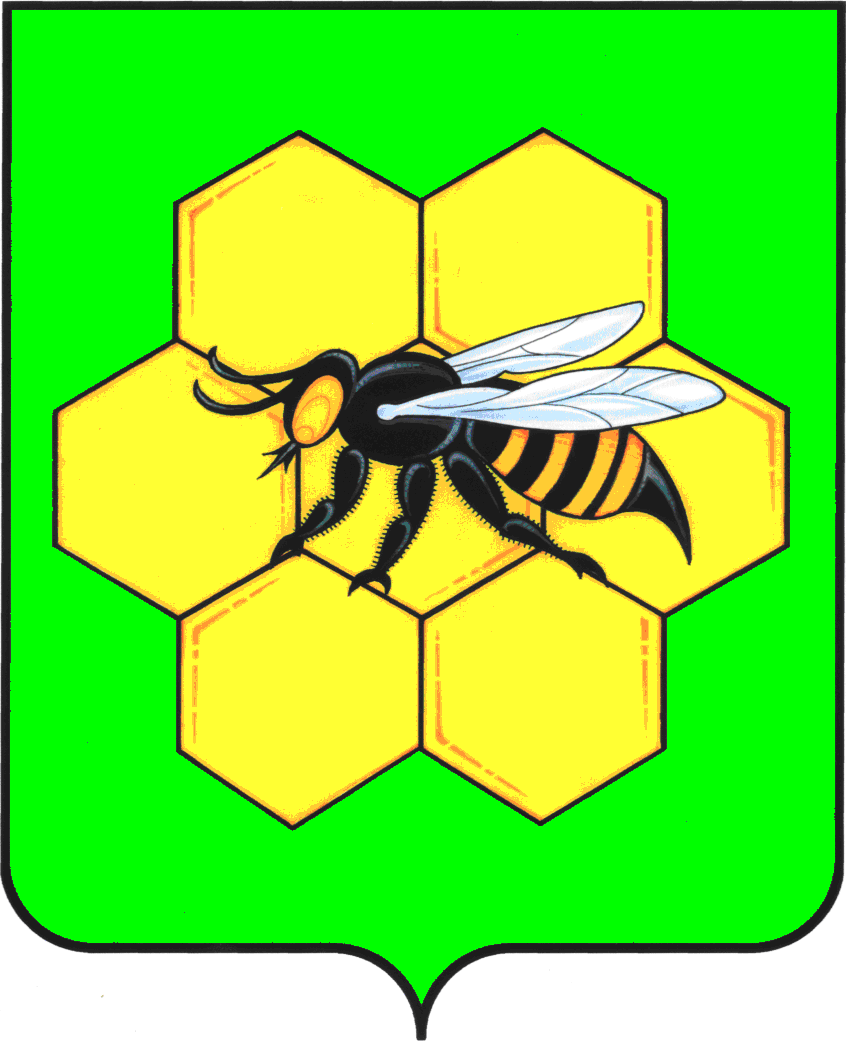 МУНИЦИПАЛЬНОГО РАЙОНАПЕСТРАВСКИЙСАМАРСКОЙ ОБЛАСТИПОСТАНОВЛЕНИЕ_______________________№___________Наименование программыМуниципальная программа «Повышение качества и доступности медицинской помощи населению муниципального района Пестравский на 2019-2021 годы»Дата принятия решения о разработке муниципальной программы05.07.2019Ответственный исполнитель муниципальной программыАдминистрация муниципального района ПестравскийУчастники муниципальной программыАдминистрация муниципального района Пестравский;МКУ «Отдел по управлению муниципальным имуществом и земельными ресурсами администрации муниципального района Пестравский Самарской области»;ГБУЗ СО «Пестравская центральная районная больница»Цели и задачи муниципальной программыЦель муниципальной программы – обеспечение доступности медицинской помощи и повышение эффективности оказания медицинских услуг населению муниципального района Пестравский.Задачи муниципальной программы:- ликвидация кадрового дефицита в государственном бюджетном учреждении здравоохранения муниципального района Пестравский;- привлечение медицинских работников для работы в государственное бюджетное учреждение здравоохранения муниципального района Пестравский;- повышение престижа профессии медицинского и фармацевтического работника;- повышение комфортности пребывания пациентов в стационарных отделениях государственного бюджетного учреждения здравоохранения муниципального района ПестравскийСроки и этапы реализации муниципальной программы2019-2021 гг.Показатели (индикаторы) муниципальной программы- количество врачей и среднего медицинского персонала, привлеченных для работы в государственное бюджетное учреждение здравоохранения муниципального района Пестравский;- количество врачей, которым предоставляется жилье муниципального фонда;- количество медицинских работников, получивших компенсацию расходов на аренду жилья;- количество медицинских работников, получивших компенсацию за потребленные услуги ЖКХ и ресурсоснабжающих организаций;- количество медицинских работников, которым предоставляются во временное пользование земельные участки под строительство жилья с правом последующего получения в собственность (после ввода жилья в эксплуатацию); - проведение районного конкурса "Лучший работник здравоохранения";- уровень госпитализации (на 100 чел. населения)Объемы и источники финансирования мероприятий, определенных муниципальной программойРеализация муниципальной программы осуществляется за счет средств бюджета муниципального района Пестравский в пределах лимитов бюджетных обязательств по реализации мероприятий программы, предусматриваемых на соответствующий финансовый год соответствующему главному распорядителю средств бюджета муниципального района Пестравский в установленном порядке. Объем финансирования за счет средств бюджета муниципального района Пестравский составляет 4 100 тыс. рублей, из них:в 2019 году – 3 628 тыс. рублей;в 2020 году – 236 тыс. рублей;в 2021 году – 236 тыс. рублей.Ожидаемые результаты реализации муниципальной программыРеализация мероприятий муниципальной программы позволит:- обеспечить отрасль здравоохранения квалифицированными медицинскими кадрами;- осуществлять взаимодействие с учебными заведениями Самарской области с целью привлечения молодых специалистов для осуществления трудовой деятельности в муниципальном районе Пестравский;- информировать молодёжь о социально-экономической поддержке молодых специалистов в учреждениях здравоохранения муниципального района Пестравский;- развивать и закреплять положительные демографические тенденции;- повысить комфортность пребывания пациентов в стационарных отделениях государственного бюджетного учреждения здравоохранения муниципального района Пестравский и удовлетворенность населения района качеством оказания медицинской помощи.N п/пНаименование индикатора (показателя)Единица измеренияЗначение индикатора (показателя) по годамЗначение индикатора (показателя) по годамЗначение индикатора (показателя) по годамN п/пНаименование индикатора (показателя)Единица измерения2019 год2020 год2021 годЗадача 1. Привлечение медицинских работников (врачей) для работы в государственных бюджетных учреждениях здравоохранения, расположенных на территории муниципального района ПестравскийЗадача 1. Привлечение медицинских работников (врачей) для работы в государственных бюджетных учреждениях здравоохранения, расположенных на территории муниципального района ПестравскийЗадача 1. Привлечение медицинских работников (врачей) для работы в государственных бюджетных учреждениях здравоохранения, расположенных на территории муниципального района ПестравскийЗадача 1. Привлечение медицинских работников (врачей) для работы в государственных бюджетных учреждениях здравоохранения, расположенных на территории муниципального района ПестравскийЗадача 1. Привлечение медицинских работников (врачей) для работы в государственных бюджетных учреждениях здравоохранения, расположенных на территории муниципального района ПестравскийЗадача 1. Привлечение медицинских работников (врачей) для работы в государственных бюджетных учреждениях здравоохранения, расположенных на территории муниципального района Пестравский1Количество врачей, привлеченных для работы в государственных бюджетных учреждениях здравоохранения, расположенных на территории муниципального района Пестравскийчел.2222Количество медработников, которым  будут выделены земельные участки под строительство жильячел.Всем желающим Всем желающим Всем желающим3Количество врачей, которым осуществляется компенсация стоимости аренды жилого помещениячел.222Задача 2. Повышение престижа профессии медицинского и фармацевтического работникаЗадача 2. Повышение престижа профессии медицинского и фармацевтического работникаЗадача 2. Повышение престижа профессии медицинского и фармацевтического работникаЗадача 2. Повышение престижа профессии медицинского и фармацевтического работникаЗадача 2. Повышение престижа профессии медицинского и фармацевтического работникаЗадача 2. Повышение престижа профессии медицинского и фармацевтического работника1Проведение районного конкурса «Лучший работник здравоохранения»единиц в год111Задача 3. Повышение комфортности пребывания пациентов в стационарных отделениях учреждений здравоохраненияЗадача 3. Повышение комфортности пребывания пациентов в стационарных отделениях учреждений здравоохраненияЗадача 3. Повышение комфортности пребывания пациентов в стационарных отделениях учреждений здравоохраненияЗадача 3. Повышение комфортности пребывания пациентов в стационарных отделениях учреждений здравоохраненияЗадача 3. Повышение комфортности пребывания пациентов в стационарных отделениях учреждений здравоохраненияЗадача 3. Повышение комфортности пребывания пациентов в стационарных отделениях учреждений здравоохранения1Уровень госпитализации (на 100 чел. населения) Расчет: число лиц. выбывших из стационара х 100/среднегодовая численность населения (данный показатель оценивается как отношение планового значения к фактическому, т.к. снижение значения данного индикатора является положительным критерием)% 13,912,812,1N п/пНаименование мероприятийСрок исполненияОбъем финансирования (тыс. рублей)Объем финансирования (тыс. рублей)Объем финансирования (тыс. рублей)Объем финансирования (тыс. рублей)Источник финансированияГлавный распорядитель бюджетных средств/исполнитель ПрограммыN п/пНаименование мероприятийСрок исполненияВсегоВ том числе по годам:В том числе по годам:В том числе по годам:Источник финансированияГлавный распорядитель бюджетных средств/исполнитель ПрограммыN п/пНаименование мероприятийСрок исполненияВсего201920202021Источник финансированияГлавный распорядитель бюджетных средств/исполнитель ПрограммыЗадача 1. Привлечение медицинских работников (врачей) для работы в государственных бюджетных учреждениях здравоохранения, расположенных на территории муниципального района ПестравскийЗадача 1. Привлечение медицинских работников (врачей) для работы в государственных бюджетных учреждениях здравоохранения, расположенных на территории муниципального района ПестравскийЗадача 1. Привлечение медицинских работников (врачей) для работы в государственных бюджетных учреждениях здравоохранения, расположенных на территории муниципального района ПестравскийЗадача 1. Привлечение медицинских работников (врачей) для работы в государственных бюджетных учреждениях здравоохранения, расположенных на территории муниципального района ПестравскийЗадача 1. Привлечение медицинских работников (врачей) для работы в государственных бюджетных учреждениях здравоохранения, расположенных на территории муниципального района ПестравскийЗадача 1. Привлечение медицинских работников (врачей) для работы в государственных бюджетных учреждениях здравоохранения, расположенных на территории муниципального района ПестравскийЗадача 1. Привлечение медицинских работников (врачей) для работы в государственных бюджетных учреждениях здравоохранения, расположенных на территории муниципального района ПестравскийЗадача 1. Привлечение медицинских работников (врачей) для работы в государственных бюджетных учреждениях здравоохранения, расположенных на территории муниципального района ПестравскийЗадача 1. Привлечение медицинских работников (врачей) для работы в государственных бюджетных учреждениях здравоохранения, расположенных на территории муниципального района Пестравский1Компенсация стоимости аренды жилого помещения2019 - 202130060120120средства бюджета муниципального района ПестравскийАдминистрация муниципального района Пестравский2Компенсация за потребленные услуги ЖКХ и ресурсоснабжающих организаций (Максимальная сумма возмещения 4тыс. руб. в месяц одному специалисту)2019 - 2021240489696средства бюджета муниципального района ПестравскийАдминистрация муниципального района Пестравский3Предоставление во временное пользование земельных участков под строительство жилья с правом последующего получения в собственность (после ввода жилья в эксплуатацию)2019- 2021----средства бюджета  муниципального района ПестравскийАдминистрация муниципального района Пестравский4Выделение служебного жилья специалистам2019 - 2021Предоставление служебного жильяПредоставление служебного жильяПредоставление служебного жильяПредоставление служебного жильясредства бюджета муниципального района ПестравскийАдминистрация муниципального района ПестравскийИтого по задаче 1:540108216216Задача 2. Повышение престижа профессии медицинского и фармацевтического работникаЗадача 2. Повышение престижа профессии медицинского и фармацевтического работникаЗадача 2. Повышение престижа профессии медицинского и фармацевтического работникаЗадача 2. Повышение престижа профессии медицинского и фармацевтического работникаЗадача 2. Повышение престижа профессии медицинского и фармацевтического работникаЗадача 2. Повышение престижа профессии медицинского и фармацевтического работникаЗадача 2. Повышение престижа профессии медицинского и фармацевтического работникаЗадача 2. Повышение престижа профессии медицинского и фармацевтического работникаЗадача 2. Повышение престижа профессии медицинского и фармацевтического работника5Проведение районного конкурса «Лучший работник здравоохранения»2019 - 202160202020средства бюджета муниципального района ПестравскийАдминистрация муниципального района ПестравскийИтого по задаче 2:60202020Задача 3. Повышение комфортности пребывания пациентов в стационарных отделениях учреждений здравоохраненияЗадача 3. Повышение комфортности пребывания пациентов в стационарных отделениях учреждений здравоохраненияЗадача 3. Повышение комфортности пребывания пациентов в стационарных отделениях учреждений здравоохраненияЗадача 3. Повышение комфортности пребывания пациентов в стационарных отделениях учреждений здравоохраненияЗадача 3. Повышение комфортности пребывания пациентов в стационарных отделениях учреждений здравоохраненияЗадача 3. Повышение комфортности пребывания пациентов в стационарных отделениях учреждений здравоохраненияЗадача 3. Повышение комфортности пребывания пациентов в стационарных отделениях учреждений здравоохраненияЗадача 3. Повышение комфортности пребывания пациентов в стационарных отделениях учреждений здравоохраненияЗадача 3. Повышение комфортности пребывания пациентов в стационарных отделениях учреждений здравоохранения6Приобретение мебели и оборудования для стационарных отделений учреждений здравоохранения20193500350000средства бюджета муниципального района ПестравскийМКУ «ОПУМИЗР администрации муниципального района Пестравский Самарской области»Итого по задаче 3:3500350000Всего:41003628236236Главный распорядитель бюджетных средств, исполнитель ПрограммыВсего2019202020211Администрация муниципального района Пестравский6001282362362МКУ «ОПУМИЗР администрации муниципального района Пестравский Самарской области»3500350000Всего:41003628236236